Платите налоги вовремя!            Межрайонная ИФНС России № 7 по Приморскому краю, в связи с началом отпускного периода, напоминает жителям города, имеющим в собственности квартиру, жилой дом, земельный участок, транспортные средства, о необходимости погасить долги по имущественным налогам физических лиц.            Инспекция обращает внимание, что в соответствии с Федеральным законом от 02.10.2007 №229 «Об исполнительном производстве» при наличии задолженности по имущественным налогам право гражданина на выезд из Российской Федерации может быть ограничено в случае, если гражданин признан банкротом, если сумма задолженности по исполнительному документу (исполнительным документам) составляет 30 000 рублей и более.            Гражданам в случае несвоевременной уплаты налога на сумму долга начисляются пени, исходя из 1/300 ставки рефинансирования. Пени растут каждый день, включая выходные. Отсутствие оплаты по требованию влечет за собой подачу заявления в суд о взыскании налога в принудительном порядке.            Преимуществом раннего погашения задолженности является: минимальное начисление пеней, исключение судебных издержек, ограничительных мер, таких как арест имущества, ограничение права на выезд за пределы Российской Федерации.
            О наличии задолженности можно узнать с помощью интерактивного сервиса «Личный кабинет налогоплательщика для физических лиц» либо обратившись в налоговую инспекцию лично.            Погасить задолженность можно не выходя из дома, используя следующие варианты: через мобильное приложение «Налоги ФЛ» (доступно пользователям смартфонов, планшетных компьютеров, мобильных телефонов), с помощью интерактивного сервиса «Личный кабинет налогоплательщика для физических лиц» на официальном сайте ФНС России www.nalog.ru, мобильных сервисов банков, самостоятельно сформировать платежное поручение, используя сервис «Заполнить платежное поручение» на официальном сайте ФНС России www.nalog.ru.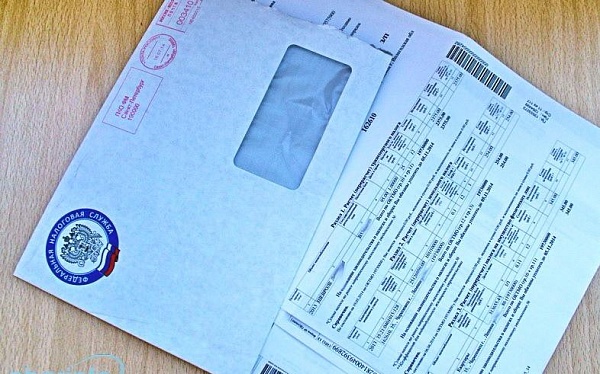 